JAZDECKÝ KLUB 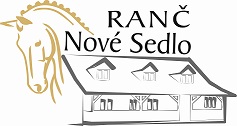 AGRO FARMA DOLINA tel.: 0903 493 551mail: info@rancns.sk Prihláška na pretekyMeno a priezvisko              ………………………………………………………………………………………......Dátum narodenia                ……………………………………………………Vek :……………………………Adresa                          ……………………………………………………………………………………..Telefón   / mail      ……………………………………………………………/……....................................................................Meno jazdeckého klubu ( stajne) ..............................................................................................Meno koňa : ...............................Plemeno  ...........................................Meno a priezvisko trénera .................................................................Súťaže :( zakrúžkuj )Hobby jazda (kuželky , kavalety ) Drezúra Drezúra Seniori Western  ( extreme trail) Parkúr -  krížiky , 50- 60 cm Licencie SJF:     áno – nie                                  Licencia číslo ...................................Svojím podpisom potvrdzujem, že sa s koňom zúčastňujem pretekov na vlastné riziko a usporiadateľ neponesie zodpovednosť za prípadné úrazy ani za straty vzniknuté počas podujatia na Ranči Nové Sedlo.Jazdec kategórie MLÁDEŽ je povinný dostaviť sa na pretek spolu so zákonným zástupcom, ktorý svojim podpisom na prihláške potvrdzuje účasť maloletého na vlastné riziko.V/dňa: …........................................Podpis: ….......................................Prihlášku posielajte  na adresu: info@rancns.sk alebo osobne odovzdať v areáli Ranču Nové Sedlo Podpis  žiadateľa…………………………………Písomné  udelenie súhlasuSvojim podpisom udeľujem týmto súhlas so spracúvaním mojich osobných údajov podľa zákona 18/2018 Z.z o ochrane osobných údajov spoločnosti Ranč Nové Sedlo na účely vedenia databázy klienta a marketingové účely. Tento súhlas je možné kedykoľvek písomne odvolať a je na dobu neurčitú.Meno, priezvisko  ................................................................... Podpis .......................................